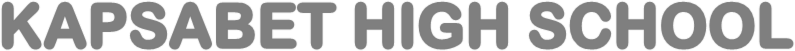 MARKING SCHEMESECTION AANSWER ALL THE QEUSTIONS IN THIS SECTION1a) Define the term Environment.                                                                                               	(2mks)it is the sum of all the external conditions surrounding an organism  which influence the behavior of an organism affecting the life development of organisms and its activities.b.) List any 3 major areas coved in physical Geography.						(3mks)The Earth and the solar system Weather and climateRocks and mineralsInternal land forming processesExternal land forming processesVegetationsoil2a) 	The diagram below represents the structure of the atmosphere use it to answer question (a)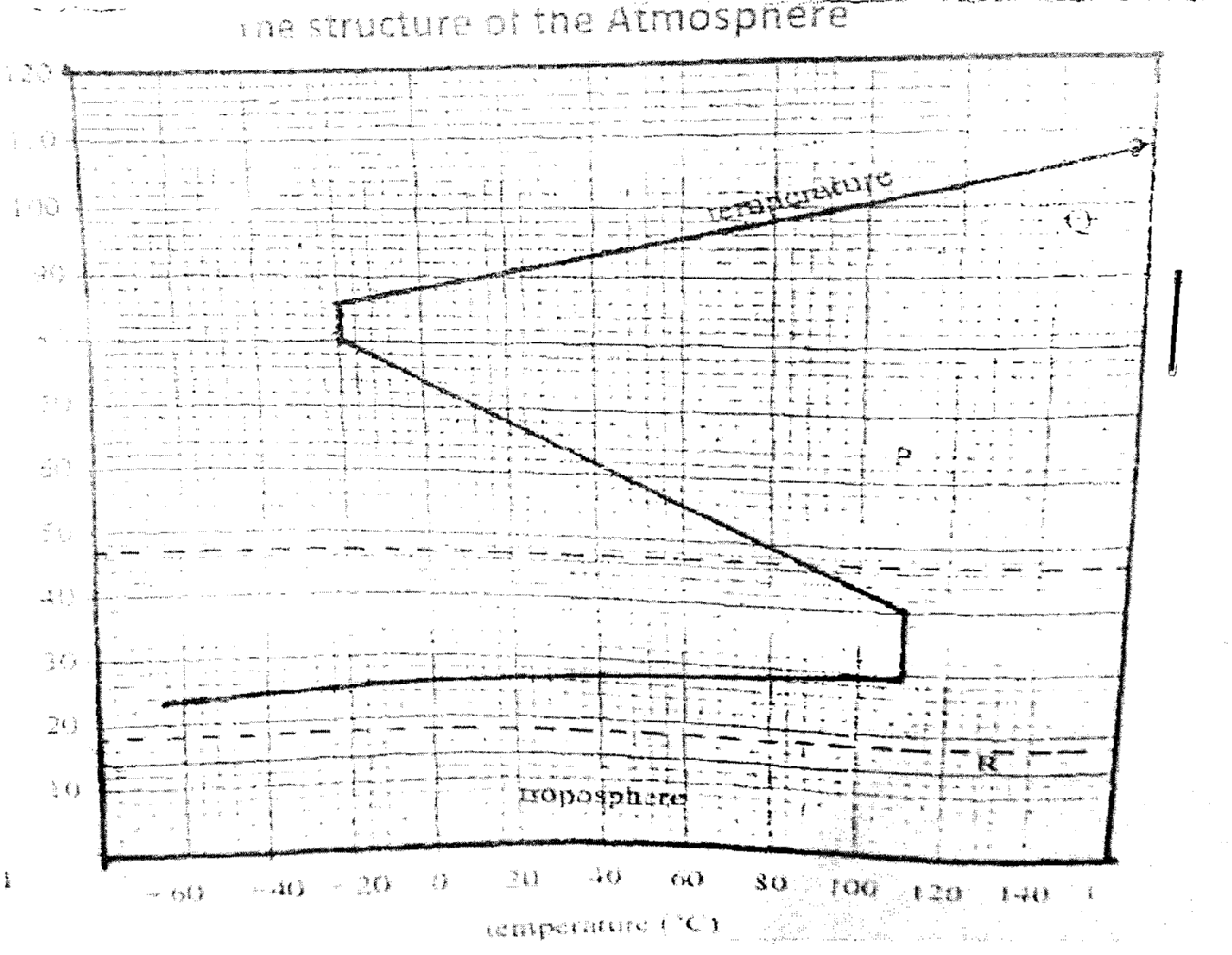 a) 	Name i) 	The parts marked P and Q.                                                                                              (2mks)           P-Mesosphere            Q- ionosphereii) 	The layer of discontinuity marked  R.                                       				(1mk)Tropopauseb.) State two characteristics  of weather conditions in the troposphere.                                       (2mks)temperature decrease with increase in height/normal lapse rate/rate decrease 1ºc for 16cm/environmentalcontains most of atmospheric water vapourspeed of wind increases with increase in heightcontains most of weather making constituents/ elements Atomspheric pressure falls with increase in height3a) What is an earthquake?.                                                                                                                   (2mks)This is the tremor  that occurs in the earth’s crust This is the shaking of trembling of the rocks of the surface of the earth, caused by shock waves that originate below the surface of the earth.b) Identify the scale used to measurei) The intensity of earthquakes –Rossi –Forrel Scale , Mercalli Scale/ M Scale                                                                                              (1mk)ii)The magnitude of  earthquakes.                                                                                    (1mk)  Ritcher scalec) 	Name one major region where  earthquakes  are likely to occur.                       (1mk)       mid-ocean ridges ocean deeps and volcanic islandregions of crustal compressionswithin the Rift valleysin areas of volcanic activity4a) Distinguish between River Capture and river rejuvenation.                                   (2mks)       River capture is the diversion of headwater     of one rive into the system of an adjacent but more powerful river due to erosion. While/whereas river rejuvenation is the renewal of a river’s erosive ability/power b) State three  characteristics of a river at youthful stage.                                                      (3mks)     steep gradientnarrow channeldeep/deep sided /v-shaped valleys/gorgeflow at high speed/high stream velocitydominant vertical erosion/head water erosionwinding channelrapids, waterfall/ cataracts, cascade are commoninterlocking spurs, pothole plunge pools also commontorrential flowlow/small volume of waterlow/ small load      5a) Explain two reasons why wind is the dominant agent of erosion in arid area.             	(4mks)          The areas have scanty/no vegetation which exposes the land to erosion.The  areas expenences  strong tropical winds which erode the materialsThe areas have dry unconsolidated soils/materials which are easily eroded         b)	Identify any one feature formed as a result of wind deposition in arid areas.                  (1mk)      Loess, Drass/draas, sandiness, barchans     6. Use the map provided (kisumu east  I:50,000  (sheet 116/2)  and answer the following questions .a.) What is the sheet title of the map.								(1mk)East Africa(1:50000) Kenya										(2mks)ii) What is the magnetic declination of the map extract. 					(1mk)     2º 321	b.i) Convert  the ratio scale of the map extract into statement scale.                          		(2mks)	1:50000	100,000=1km	=0.5km	1cm rep 0.5kmc.)What is the bearing of trigonometrical station at grid reference 081980 from the Air photo Principals point at grit square 0997.								(2mks)   305ºd) Give three types of natural Vegetation  found in the area covered by map.                                (3mks)ScrubScattered treesWoodlandMarsh vegetatione)Describe the drainage  of the area covered by the map.                                                                (5mks) The main drainage features are riversThe are many permanent rivers e g river Luands/R. NyamdshariaMost rivers form dendritic drainage patternThere are seasonal swamps in Karo plainThe main river is River OmbeyiThere is a lake to the south Western part of a mapThere are water holes to South Easter part of mapf) Draw a rectangle 12cm by 10cm to represent the area enclosed by Easting 03 and 09 and Northing 80 and 85. On the rectangle, mark and name the following features.  (5mks)              i) Trigonometrical station 1154.              ii) All weather road  B 25/3             iii) Seasonal swamp.              iv) Ombeyi river.g. Citing evidence from the map ,explain three social factions of Ksumu town .                  	(6mks) 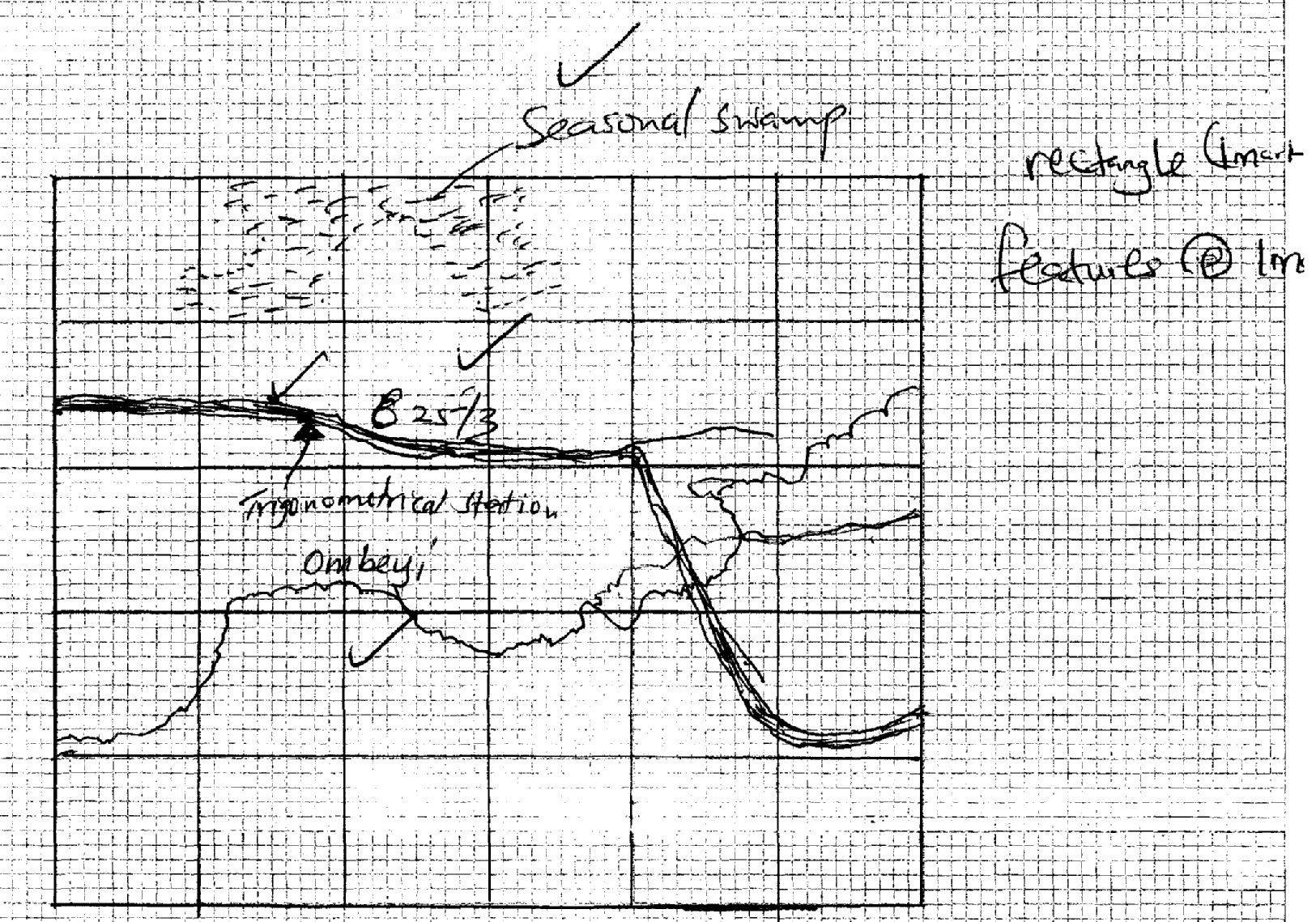 Water supply centre-water works(3x2=6 mks)Education centre-SchoolsRéhabilitation centre-prisonReligions centre-ChurchAdministrative centre –district officeHealth centre-hospitalRecreational centre station Security centre police line 7a) What  is folding ?                                                                                                                            (2mks)The process of crustal rocks distortional that causes rocks to bend upwards and down wards due to compressional forcesii ) State three factors that influence folding .                                                                                (3mks)The age of sedimentary rocksThe flexibility or elasticity of rocksThe strength or intensity of compressional forces The temperature within the rocksb)i) Apart from  over thrust  fold ,name four other types of folds.                           (4mks)Symmetrical foldAsymmetrical foldOver foldsIsoclinals foldsRecumbent foldAnticlinonum foldsSynclinorium  foldsii) With the aid of well labelled diagrams ,describe the formation of an over thrust  fold.                 (8mks)Earth’s crustal rocks are subjected to compressional forces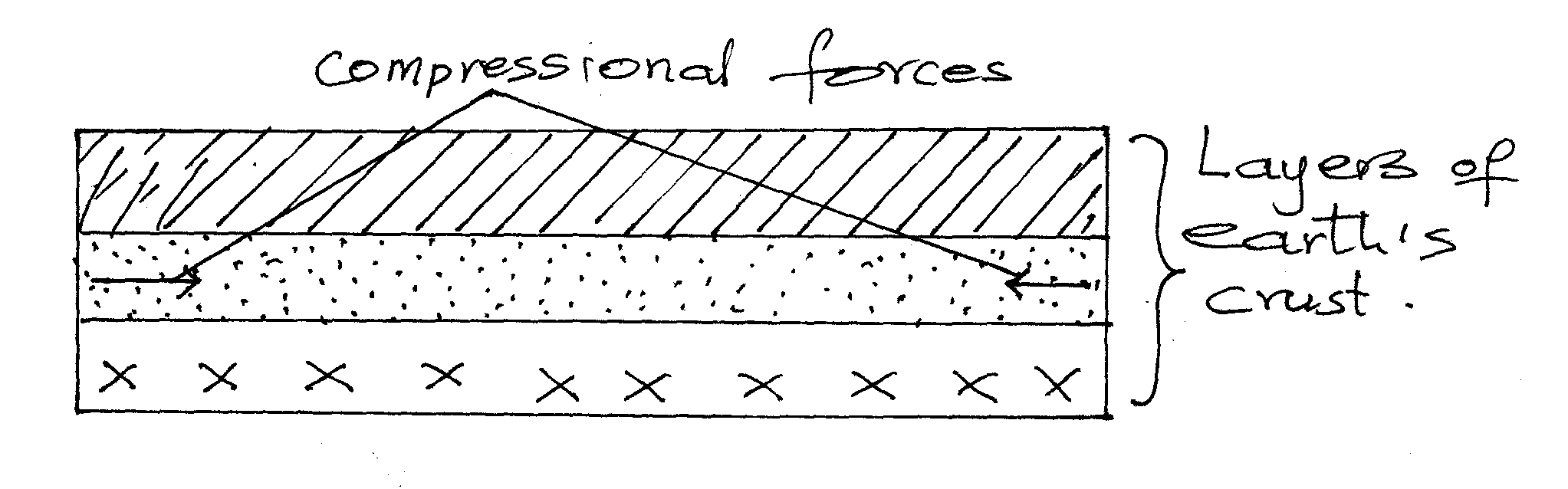 Increased compressional forces used to formation of an over fold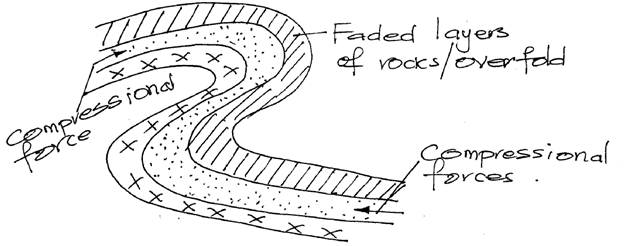 Increase compressional forces on the over  fold from a recumbent fold.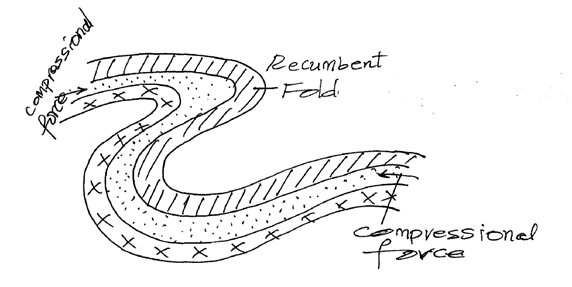 Grater compressional forces lead to formation of a fracture a long the axis of the recumbent fold form a thrust planeCompressional force pushes the upper limb which will be formed over the lower limb along the thrust plane to form an over thrust fold or nappeDiagram 3 Text 5Diagram (3mks)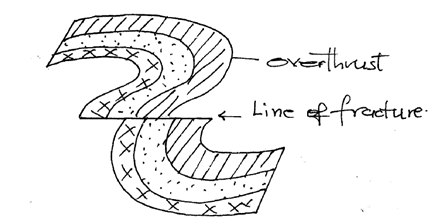 c) Explain four significance of fold maintains to human activities.                          (8mks)Fold mountains may form unique scenery that may attract tourists encourages tourism which the country foreign exchangeThe windward slopes of fold maintain receives high rainfall encourages human settlementThe windward slopes of fold maintains may support the growth of forest encouraging forestry wildlifeWindward slopes requires high rainfall which supported arable farming/agricultureSome fold mountains have exposed valuable materials encourages miningHigh rainfall on fold mountains or melting ice makes sources of rivers that provide water for domestic use/irrigation/industrial use8. The map below shows some vegetation regions of the world. Use it to answer questions (a) to (c)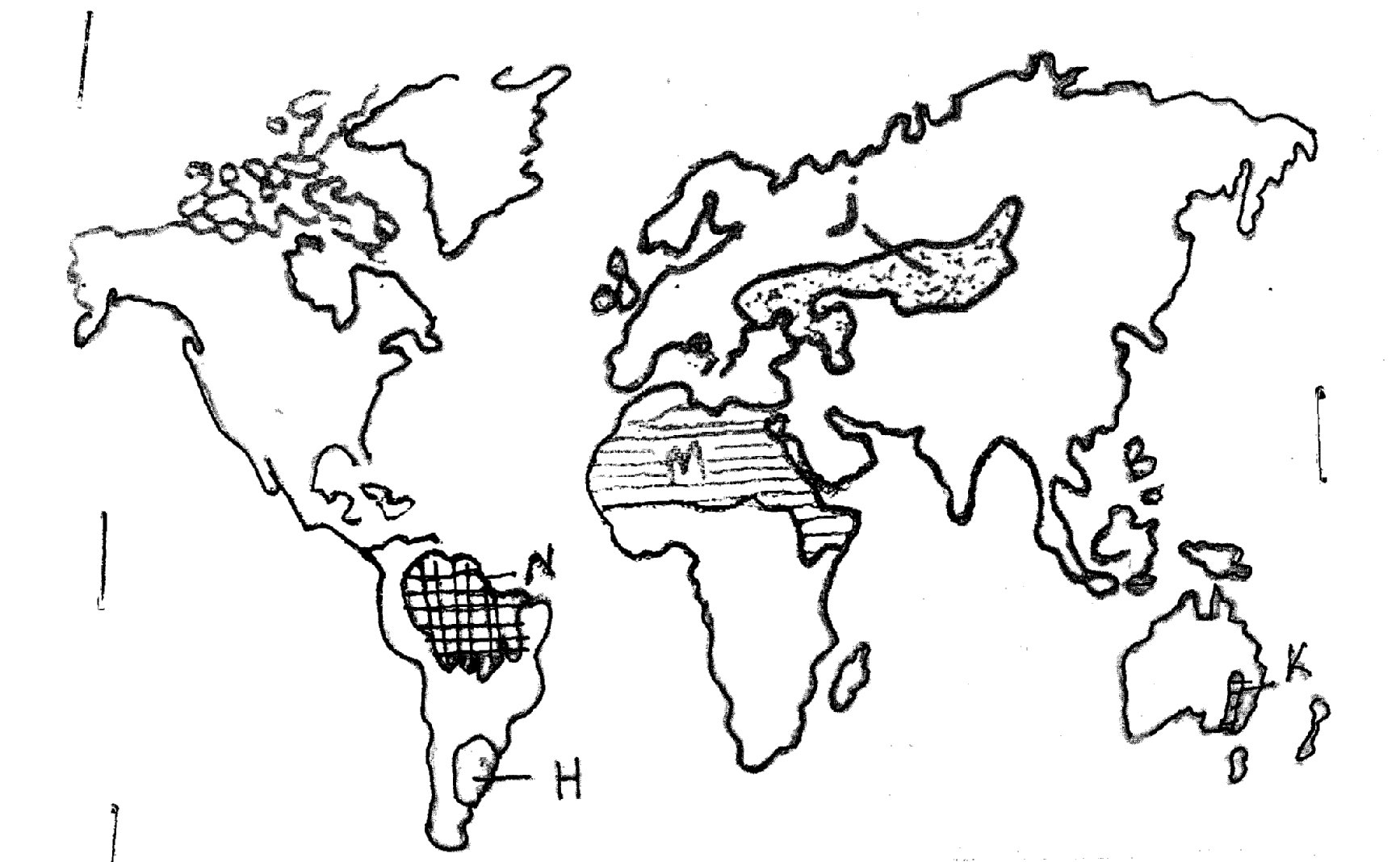 a.) Name  the temperate  grass lands marked  H ,J and K.                          (3mks)H- Pampas	J –Steppes	K - Downsb.) Describe the characteristics of the natural vegetation found in the shaded area  marked  N.       (5mks)The vegetations is tropical rainfall/equitorial forestThe forest consist of mixed variety of tree speciesMost of the trees shed their leaves at different time of the year/evergreenMost of the trees have broad leaves/deep trapped leaves Most of the trees take long to mature The forest has little or no undergrowth due to the canopiesThe forest had numerous liana/climbing plants epiphytesSome the trees have buttress rootsc.) Explain four ways in which the vegetation found in the area marked M adapts to the environment conditions of the region.                                                                    (8mks)Some plants have thick /fleshy/succulent leaves/to enable them store waterSome have long roots to tap the ground waterSome have no leaves have thin /spiky/waxy/needle like leaves to reduce transpirationSome  plants have shiny, surface to reflect lightSome plants have thick hard barks to reduce transpirationd.) You are required to carry out a field study of the vegetation which the local environment.i) Apart from  identifying the different types of plants, state four other actives you will carry out during the field study.                                                                                                         (4mks)Measure the plant length/length of some branchesCollect sample of plantDraw sketches/transectsRecord/take notesTake photographs of plants/areaCount plantsii.) How will you identify the different types of plants.                                                     (2mks)By their appearanceTheir colourBy their leaves sizeBy their areaBy their nature of their barkBy their textureBy the system of their leavesBy their fruit/ flowersiii.) Give three reasons for visiting the area before study.                                                    (3mks)To familiarize  with the are with the area of studyTo design methods of data collection and recordingTo formulate relevant objectives and hypothesisTo identify likely problems to encounterTo identify suitability of the area.9.a) Differentiate between a waterfall and a gorge.                                                       (2mks)A water fall is a sharp break in the river channel over which the river falls. While a govge is a deep narrow and steep-sided river valleyii.) State two factors that influence the rate of erosion by a river in its upper course.   (2mks)The amount of stream dischargeThe gradient of the landscapeshe rock type over which a river is flowing The amount of loadThe composition size of sediments/load (2×1=2)b.)Describe the processes by which a river transport its load.                                       (6mks)Traction processThe large and heavy loads of  the river are rolled or dragged along the river by the force of the moving water and gravitySaltationSome large fragment that cannot remain suspended in the water are momentarily lifted and dropped by water turbulence. The series of hops move the load down the riverSuspensionLight insoluble materials such as sand and silt grains are carried and maintained within down streamSolution processThe soluble minerals or materials are dissolved in river water and carried away (6×2=6)ii) Name three river depositional features.                                                                (3mks)Alluvia fanNatural leaves and raised river bendsBraided channelsDeltas and distributariesFlood plains. (3x1=3)c.) Describe each of the following drainage pattern using diagrams.     i) Centripetal.                                                                                                                 (2mks)Many river flow into a central basin from all direction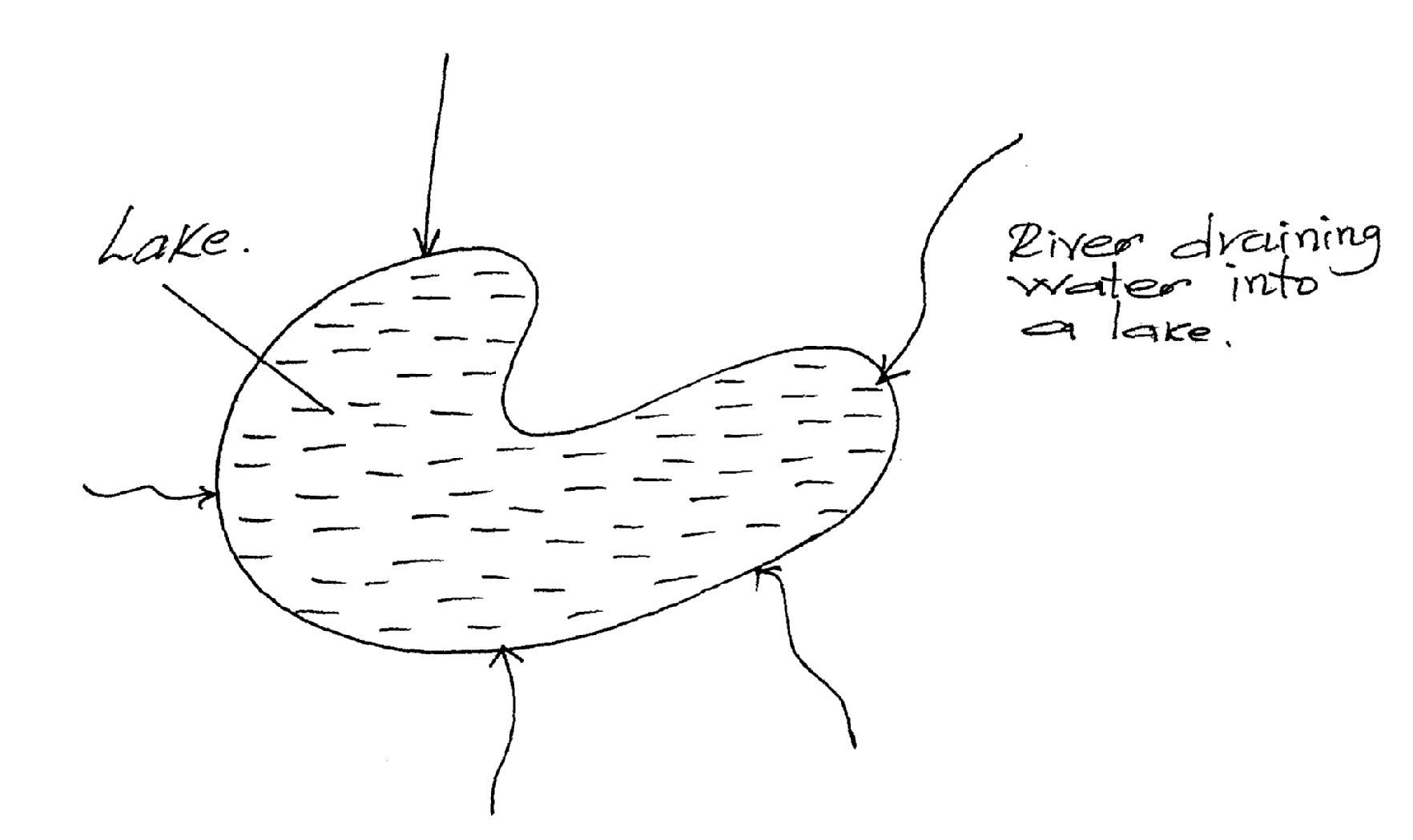 ii) Radial.                                                                                                                   (2mks)River flow outwards from a mountain/hill/highland, like the spikes of a bicycle wheel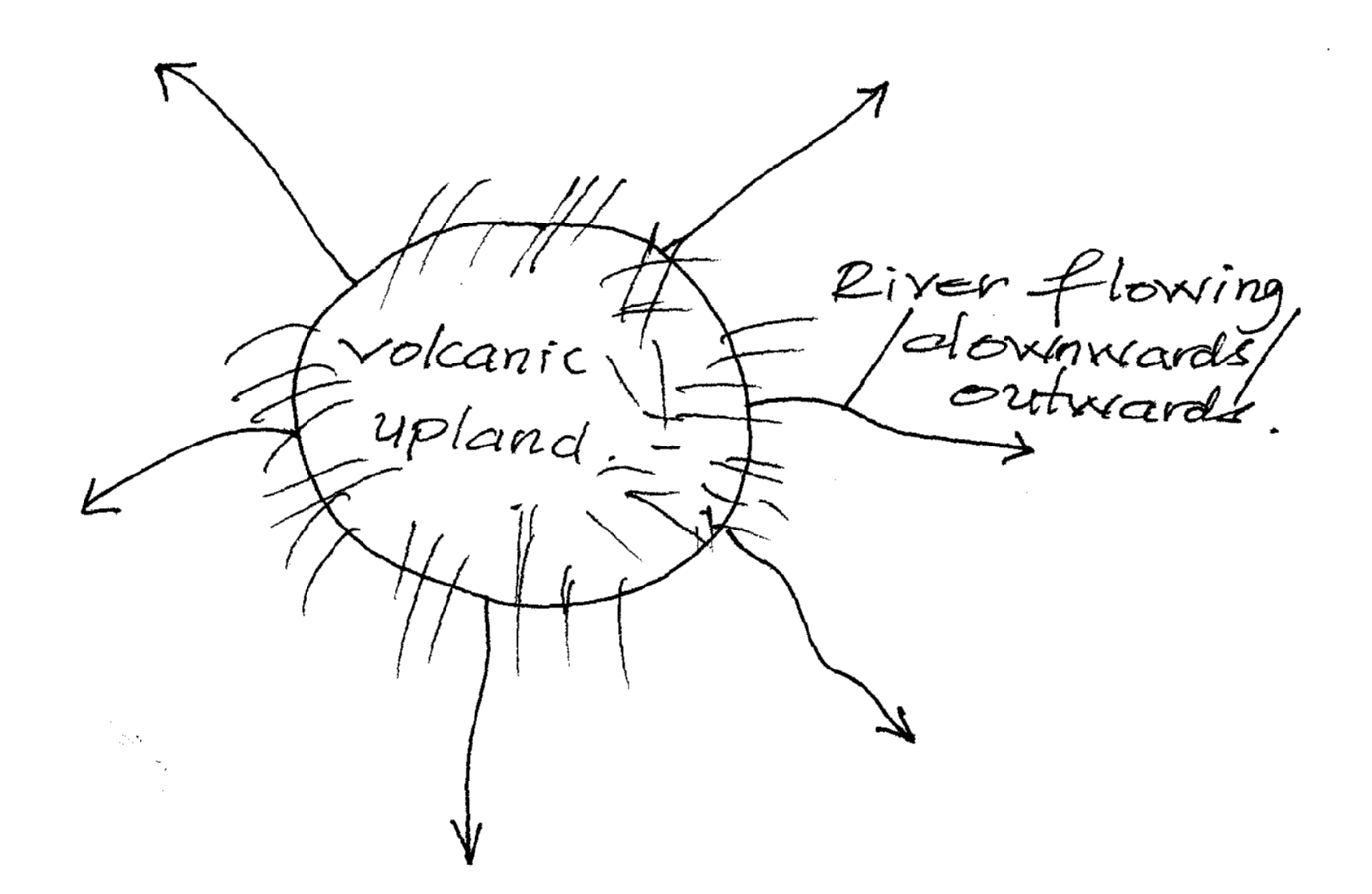  iii)Fault-guided.                                                                                          			 (2mks)  River flow down along the fault line because they are relatively weak and can easily erode (2x1=2) 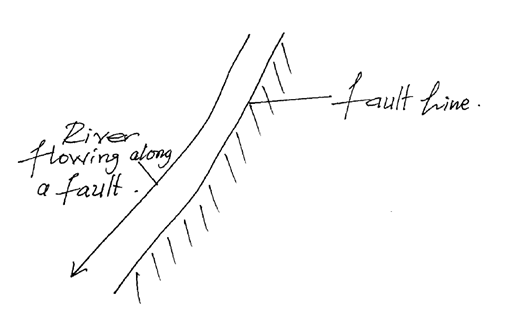 d) Your class is planning to carry out a field study of a river in its mature stagei.) Give three methods you would use to record the information collected.             (3mks) Taking notesPhotographingField sketching/drawing   (1x3=3)                                   ii.) State three characteristics of a river at the mature stage that you are likely to observe during the study.                                                                                                                      			(3mks) At this stage, lateral erosion is more dominant is joined by many tributaries from up stream increasing its erosive pover   The river channel is wider and the valley develop U-shape appearanceThe concave bark is corroded and under cut steepening it to form river cliffs      (3x1=3)   10a.) i State three conditions necessary for the development of  Karst  scenery.      			(3mks)                   The surface rock and the rock beneath should be thick limestone, dolomite or chalkThe rock should be hard and well jointed The climate should be hot and humid to accelerate chemical weathering by solution processesThe water table in the limestone area should be deep below the surface. (3x1=3)ii.) Give three sources of underground water.                		  (3mks)  Rain waterMelting iceMagnetic waterLake andSeaConnate/fossi/water                                                                                       b. i) Differentiate between  Artesian basin and Artesian.                                    			(3mks)                                                                  Artesian basin is sauser-shaped depression which consist of a layer of permeable rock that is sandwiched between two layer of impermeable rock while Artesian well is a well sunk into the aquifer where water normally come to the surface by hydraulic pressure.ii.)A part from stalagmites, name three other underground features formed in limestone areas. 														(3mks)    Pyretic  cavesStalagmiteStalactiteUnderground riverUnderground cave and caverns (3x1=3)iii) With the aid of a diagram, describe how a stalagmite is formed.                       (8mks)Rainwater of dissolves carbon iv oxide in the atmosphere forming a weak carbonic acidThe weak carbonic acid seeps through the roof of an underground caveIt reacts with the limestone  rock to form calcium hydrogen carbonate solutionsThe solution drip slowly through the roof of the cave to the floor spread out and evaporates Residue of sodium carbonate which is the form of tiny crystal is left on the floorMore crystals form on top of the previous ones.The accumulation of crystal builds a structure upward called a stalagmite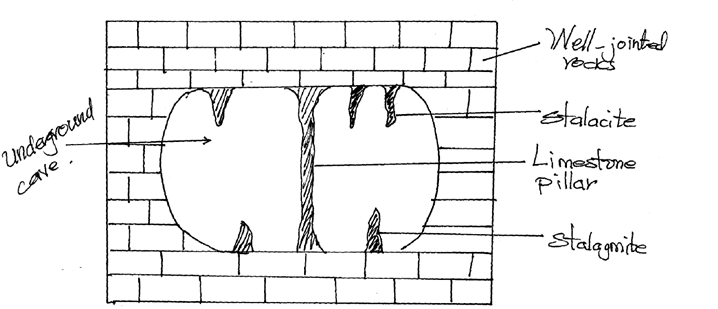 c.) Explain three positive significance of resultant features in Limestone area.            		(6mks)   Caves, gorges and dry valleys form attractive site hence favouring tourismCollapse of do lines into the water tables may lead to lakes in karst area. Lakes provides permanent water sources in limestone area Limestone is used in iron and steel industry where it used to separate iron from other impurities (3x2=6)       